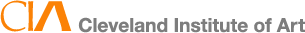 2015–2016 Verification WorksheetIndependent Student - Tracking Group V1Your 2015–2016 Free Application for Federal Student Aid (FAFSA) was selected for review in a process called verification. Federal regulations require you to confirm the information you and your parents reported on your FAFSA before financial aid can be disbursed to your student account. To verify that you provided correct information, staff in the CIA Office of Financial Aid will compare your FAFSA with the information on this worksheet and with any other required documents. If there are differences, your FAFSA information may need to be corrected. You and at least one parent must complete and sign this worksheet, attach any required documents, and submit the form and other required documents to the CIA Office of Financial Aid. If necessary, the CIA Office of Financial Aid may ask for additional information. If you have questions about verification, contact the CIA Office of Financial Aid as soon as possible so that your financial aid will not be delayed.A.    Independent Student’s InformationStudent’s Last Name	Student’s First Name	Student’s M.I.	Student’s SSN or ID NumberStudent’s Street Address (include apt. no.)	Student’s Date of BirthCity	State	Zip Code	Student’s Email AddressStudent’s Home Phone Number (include area code)	Student’s Alternate or Cell Phone NumberB.    Independent Student’s Family InformationNumber of Household Members: List below the people in your household. Include:    The student.    The student’s spouse, if the student is married.    The student’s or spouse’s children if the student or spouse will provide more than half of the children’s support from July 1, 2015, throughJune 30, 2016, even if the children do not live with the student.    Other people if they now live with the student and the student or spouse provides more than half of the other people’s support and will continue to provide more than half of their support through June 30, 2016.Number in College: Include below information about, any household member who will be enrolled at least half time in a degree, diploma, or certificate program at an eligible postsecondary educational institution any time between July 1, 2015, and June 30, 2016, include the name of the college.If more space is needed, provide a separate page with the student’s name and ID number at the top.Student Name:C.  Independent Student’s Income Information to Be Verified1.   TAX RETURN FILERSImportant Note:  The instructions below apply to the student and spouse, if the student is married. Notify the financial aid office if the student orspouse filed separate IRS income tax returns for 2014 or had a change in marital status after the end of the 2014 tax year on December 31, 2014.Instructions:  Complete this section if the student and spouse filed or will file a 2014 IRS income tax return(s). The best way to verify income is by using the IRS Data Retrieval Tool (IRS DRT) that is part of FAFSA on the Web at FAFSA.gov.  In most cases, no further documentation is needed to verify 2014 income information that was transferred into the student’s FAFSA using the IRS DRT if that information was not changed.In most cases, for electronic tax return filers, 2014 IRS income tax return information for the IRS DRT is available within 2–3 weeks after the 2014 electronic IRS income tax return has been accepted by the IRS.  Generally, for filers of 2014 paper IRS income tax returns, the 2014 IRS income tax return information is available for the IRS DRT within 8–11 weeks after the 2014 paper IRS income tax return has been received by the IRS. Contact the financial aid office if more information is needed about using the IRS DRT.Check the box that applies:The student has used the IRS DRT in FAFSA on the Web to transfer 2014 IRS income tax return information into the student’s FAFSA. The student has not yet used the IRS DRT in FAFSA on the Web, but will use the tool to transfer 2014 IRS income tax return informationinto the student’s FAFSA once the 2014 IRS income tax return has been filed.The student is unable or chooses not to use the IRS DRT in FAFSA on the Web, and instead will provide the school a 2014 IRS Tax ReturnTranscript(s).To obtain a 2014 IRS Tax Return Transcript, go to http://www.irs.gov/Individuals/Get-Transcript and click on the “Get Transcript On-Line” link. Create a Login or Login if you have used the site previously. Make sure to request the “Return Transcript” and not one of the other options. Use the Social Security Number (or the IRS individual taxpayer number) and the date of birth of the first person listed on the 2014 IRS income tax return, and the address on file with the IRS (normally this will be the address used on the 2014 IRS income tax return).  In most cases, for electronic filers, a 2014 IRS Tax Return Transcript may be requested from the IRS within 2–3 weeks after the 2014 IRS income tax return has been accepted by the IRS. Generally, for filers of 2014 paper IRS income tax returns, the 2014 IRS Tax Return Transcript may be requested within 8–11 weeks after the 2014 paper IRS income tax return has been received by the IRS.If the student and spouse filed separate 2014 IRS income tax returns, 2014 IRS Tax Return Transcripts must be provided for both.Check here if a 2014 IRS Tax Return Transcript(s) is provided.Check here if a 2014 IRS Tax Return Transcript(s) will be provided later.2.   TAX RETURN NONFILERSInstructions: Complete this section if the student will not file and is not required to file a 2014 income tax return with the IRS.Check the box that applies:The student was not employed and had no income earned from work in 2014.The student was employed in 2014 and has listed below the names of all the student’s employers, the amount earned from each employer in 2014, and whether an IRS W-2 form is attached. Attach copies of all 2014 IRS W-2 forms issued to the student by employers. List every employer even if they did not issue an IRS W-2 form. If more space is needed, attach a separate page with the student’s name and Social Security Number at the top.D.  Other Information to be Verified1.   Check the appropriate box below:No one in listed in the household received SNAP benefits in 2013 or 2014.One of the persons listed in household received SNAP benefits in 2013 or 2014. If asked by the student’s school, I will provide documentation of the receipt of SNAP benefits during 2013 and/or 2014.2.   Check the appropriate box below:No child support was paid for individuals outside of the household in 2014.The student or student’s spouse listed in Section B of this worksheet paid child support in 2014. Indicate below the name of the person who paid the child support, the name of the person to whom the child support was paid, the names of the children for whom child support was paid, and the total annual amount of child support that was paid in 2014 for each child. If asked by the school, I will provide documentation of the payment of child support. If you need more space, attach a separate page that includes the student’s name and Social Security Number at the top.E.   Certification and SignaturesEach person signing this worksheet certifies that all of the information reported on it is complete and correct. WARNING: If you purposely give false or misleading information on this worksheet, you may be fined, be sentenced to jail, or both.The student must sign and date this form.Student’s Signature	DateSpouse’s Signature (Optional)	DateDo not mail this worksheet to the U.S. Department of Education. Submit this worksheet to the Cleveland Institute of Art, Office of Financial Aid, 11141 East Boulevard, Cleveland, OH 44106; Fax: 216-754-3634; Email:  financialaid@cia.edu. You should make a copy of this worksheet for your records.  Full NameAgeRelationshipCollegeWill be Enrolled atLeast Half TimeMissy Jones (example)27SpouseCentral UniversityYesEmployer’s Name2014 Amount EarnedIRS W-2 Attached?ABC Shipping (example)$1,280YesName of Person Who PaidChild SupportName of Person to WhomChild Support was PaidName of Child for Whom SupportWas PaidAmount of Child SupportPaid in 2014Joe JonesJane DoeJake Jones$6,000